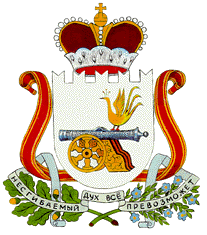 АДМИНИСТРАЦИЯ НОВОМИХАЙЛОВСКОГО СЕЛЬСКОГО ПОСЕЛЕНИЯ  МОНАСТЫРЩИНСКОГО РАЙОНА СМОЛЕНСКОЙ ОБЛАСТИП О С Т А Н О В Л Е Н И Еот  01.12.2017г.                               №75	В соответствии с Федеральным законом от 06.10.2003 №131 -ФЗ «Об общих принципах организации местного самоуправления в Российской Федерации», Уставом Новомихайловского сельского поселения Монастырщинского района Смоленской области. Администрация Новомихайловского сельского поселения  Монастырщинского района Смоленской области п о с т а н о в л я е т:Назначить публичные слушания по проекту решения «О бюджете Новомихайловского сельского поселения Монастырщинского района Смоленской области на 2018 год и на плановый период 2019 и 2020 годов» на 10 часов 00 минут 08 декабря 2017 года в здании Администрации  Новомихайловского сельского поселения Монастырщинского района Смоленской области по адресу: д.Михайловка д.№3.Опубликовать настоящее постановление и проект решения «О бюджете Новомихайловского сельского поселения  Монастырщинского района Смоленской области на 2018 год и на плановый период 2019 и 2020 годов» в  информационной газете Администрации Новомихайловского сельского поселения Монастырщинского района Смоленской области   «Новомихайловский вестник» и разместить на официальном сайте Администрации  Новомихайловского сельского поселения Монастырщинского района Смоленской области.Контроль  за исполнением настоящего постановления оставляю за собой.Глава муниципального образованияНовомихайловского сельского поселения  Монастырщинского районаСмоленской области 							С.В.ИвановО назначении публичных слушаний по проекту решения «О бюджете Новомихайловского сельского поселения  Монастырщинского района Смоленской области на 2018 год и на плановый период 2019 и 2020 годов»